Койшибаева Зейнеп Сагиевна, 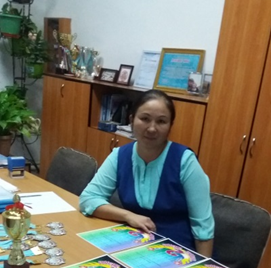 школа –гимназия №5Музыкальный дастарханРаздел 6:«Традиции и фольклор»Раздел 6:«Традиции и фольклор»Раздел 6:«Традиции и фольклор»Тема урока   №25Открытый урок по музыкеОткрытый урок по музыкеОткрытый урок по музыкеОткрытый урок по музыкеКласс: 2 «Г»Дата:Дата:Количество присутствующих: отсутствующих:отсутствующих:отсутствующих: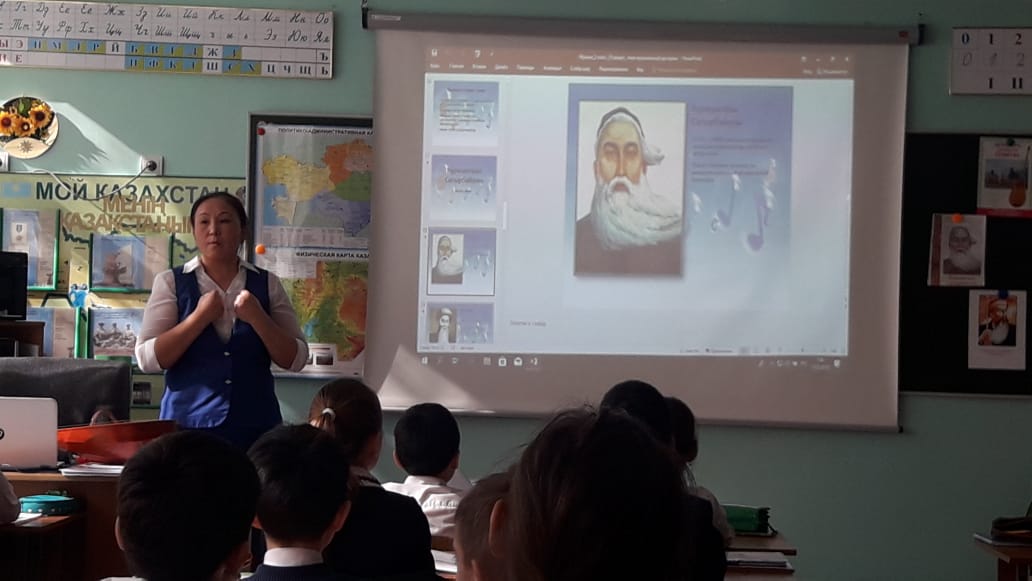 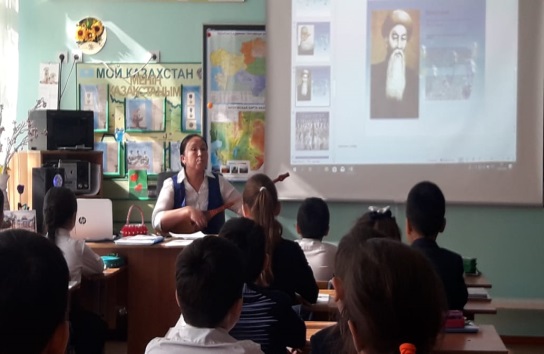 Цели урокаЦели урокаЦели урока  2.1.1.1 определять и сравнивать настроение, содержание и выразительные средства музыкальных произведений (казахской народной песни, кюя и классической музыки), используя музыкальные термины2.1.1.2 передавать свои мысли и чувства о музыке с помощью визуальных элементов и музыкально-ритмических движений  2.1.1.1 определять и сравнивать настроение, содержание и выразительные средства музыкальных произведений (казахской народной песни, кюя и классической музыки), используя музыкальные термины2.1.1.2 передавать свои мысли и чувства о музыке с помощью визуальных элементов и музыкально-ритмических движений  2.1.1.1 определять и сравнивать настроение, содержание и выразительные средства музыкальных произведений (казахской народной песни, кюя и классической музыки), используя музыкальные термины2.1.1.2 передавать свои мысли и чувства о музыке с помощью визуальных элементов и музыкально-ритмических движений  2.1.1.1 определять и сравнивать настроение, содержание и выразительные средства музыкальных произведений (казахской народной песни, кюя и классической музыки), используя музыкальные термины2.1.1.2 передавать свои мысли и чувства о музыке с помощью визуальных элементов и музыкально-ритмических движений  2.1.1.1 определять и сравнивать настроение, содержание и выразительные средства музыкальных произведений (казахской народной песни, кюя и классической музыки), используя музыкальные термины2.1.1.2 передавать свои мысли и чувства о музыке с помощью визуальных элементов и музыкально-ритмических движенийПредполог. результатПредполог. результатПредполог. результатВсе учащиеся могут:– передавать свои мысли и чувства о музыке с помощью визуальных элементов.Большинство учащихся может:– определять и сравнивать настроение, содержание и выразительные средства музыкальных произведений, используя музыкальные термины– петь хором, соблюдая темп и ритм;Некоторые учащиеся могут:– безошибочно вести свою партию– уметь представлять и оценивать свою творческую работу.Все учащиеся могут:– передавать свои мысли и чувства о музыке с помощью визуальных элементов.Большинство учащихся может:– определять и сравнивать настроение, содержание и выразительные средства музыкальных произведений, используя музыкальные термины– петь хором, соблюдая темп и ритм;Некоторые учащиеся могут:– безошибочно вести свою партию– уметь представлять и оценивать свою творческую работу.Все учащиеся могут:– передавать свои мысли и чувства о музыке с помощью визуальных элементов.Большинство учащихся может:– определять и сравнивать настроение, содержание и выразительные средства музыкальных произведений, используя музыкальные термины– петь хором, соблюдая темп и ритм;Некоторые учащиеся могут:– безошибочно вести свою партию– уметь представлять и оценивать свою творческую работу.Все учащиеся могут:– передавать свои мысли и чувства о музыке с помощью визуальных элементов.Большинство учащихся может:– определять и сравнивать настроение, содержание и выразительные средства музыкальных произведений, используя музыкальные термины– петь хором, соблюдая темп и ритм;Некоторые учащиеся могут:– безошибочно вести свою партию– уметь представлять и оценивать свою творческую работу.Все учащиеся могут:– передавать свои мысли и чувства о музыке с помощью визуальных элементов.Большинство учащихся может:– определять и сравнивать настроение, содержание и выразительные средства музыкальных произведений, используя музыкальные термины– петь хором, соблюдая темп и ритм;Некоторые учащиеся могут:– безошибочно вести свою партию– уметь представлять и оценивать свою творческую работу.Языковые целиЯзыковые целиЯзыковые целиУчащиеся должны уметь:– описывать не только свои впечатления от прослушанного произведения, но и строить версии об эмоциональном отклике других слушателейКлючевые слова и фразы: толгау, коштасу, кюйши, жырау.Учащиеся должны уметь:– описывать не только свои впечатления от прослушанного произведения, но и строить версии об эмоциональном отклике других слушателейКлючевые слова и фразы: толгау, коштасу, кюйши, жырау.Учащиеся должны уметь:– описывать не только свои впечатления от прослушанного произведения, но и строить версии об эмоциональном отклике других слушателейКлючевые слова и фразы: толгау, коштасу, кюйши, жырау.Учащиеся должны уметь:– описывать не только свои впечатления от прослушанного произведения, но и строить версии об эмоциональном отклике других слушателейКлючевые слова и фразы: толгау, коштасу, кюйши, жырау.Учащиеся должны уметь:– описывать не только свои впечатления от прослушанного произведения, но и строить версии об эмоциональном отклике других слушателейКлючевые слова и фразы: толгау, коштасу, кюйши, жырау.знаниязнаниязнанияВопросы для обсуждения.- Предположите из характера произведения, о чем мог размышлять дедушка, что рассказывать внукам?Почему вы так считаете?-Для какого, из услышанных вами произведений, подойдет определение «прощание»? Почему вы так думаете?Вопросы для обсуждения.- Предположите из характера произведения, о чем мог размышлять дедушка, что рассказывать внукам?Почему вы так считаете?-Для какого, из услышанных вами произведений, подойдет определение «прощание»? Почему вы так думаете?Вопросы для обсуждения.- Предположите из характера произведения, о чем мог размышлять дедушка, что рассказывать внукам?Почему вы так считаете?-Для какого, из услышанных вами произведений, подойдет определение «прощание»? Почему вы так думаете?Вопросы для обсуждения.- Предположите из характера произведения, о чем мог размышлять дедушка, что рассказывать внукам?Почему вы так считаете?-Для какого, из услышанных вами произведений, подойдет определение «прощание»? Почему вы так думаете?Вопросы для обсуждения.- Предположите из характера произведения, о чем мог размышлять дедушка, что рассказывать внукам?Почему вы так считаете?-Для какого, из услышанных вами произведений, подойдет определение «прощание»? Почему вы так думаете?Предвар-ные Предвар-ные Предвар-ные Ручные знаки, буквенное обозначение нот, казахские обычаи и обряды.Ручные знаки, буквенное обозначение нот, казахские обычаи и обряды.Ручные знаки, буквенное обозначение нот, казахские обычаи и обряды.Ручные знаки, буквенное обозначение нот, казахские обычаи и обряды.Ручные знаки, буквенное обозначение нот, казахские обычаи и обряды.Ход урокаХод урокаХод урокаХод урокаХод урокаХод урокаХод урокаХод урокаЗапланированные этапы урокаЗапланированные этапы урокаЗапланированная деятельность на урокеЗапланированная деятельность на урокеЗапланированная деятельность на урокеЗапланированная деятельность на урокеРесурсыРесурсыНачало урока2 мин2 мин           4 минНачало урока2 мин2 мин           4 минВ классе тихо звучит кюй Здравствуйте ребята для начала берите канфеты  и рассаживайтесь по названию ауылов в зависимости от цвета 1) Камертон-красный     2) Ортеке - зеленый    3) Оркестр - фиолетовый.Гимн Расспевка - гамма До-мажор с ручным показом нот.В классе тихо звучит кюй Здравствуйте ребята для начала берите канфеты  и рассаживайтесь по названию ауылов в зависимости от цвета 1) Камертон-красный     2) Ортеке - зеленый    3) Оркестр - фиолетовый.Гимн Расспевка - гамма До-мажор с ручным показом нот.В классе тихо звучит кюй Здравствуйте ребята для начала берите канфеты  и рассаживайтесь по названию ауылов в зависимости от цвета 1) Камертон-красный     2) Ортеке - зеленый    3) Оркестр - фиолетовый.Гимн Расспевка - гамма До-мажор с ручным показом нот.В классе тихо звучит кюй Здравствуйте ребята для начала берите канфеты  и рассаживайтесь по названию ауылов в зависимости от цвета 1) Камертон-красный     2) Ортеке - зеленый    3) Оркестр - фиолетовый.Гимн Расспевка - гамма До-мажор с ручным показом нот.Учебник с 66СинтезаторУчебник с 66Синтезатор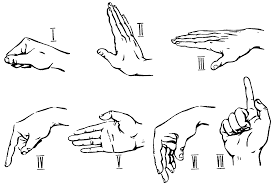 (К, Ф) Музыкальное приветствие:«Заходите в гости к нам!    C-C-C-D-E-F-GСА – ЛЕМ! (Привет , Hello)  G-ЕНакрываем дастархан! G-G-G-F-E-D-CСА – ЛЕМ! (Привет , Hello)  E-CПриветствием подводим к теме урока . Сегодня  у нас необычный день мы встречаем гостей, а что нужно для этого ?А как встречают гостей?Да вы правы,  давайте подарим гостям хорошую песнюНужно  выбрать одну карточку с названием песни. И по очереди музыкальные ауылы будут петь песни каторые были заданы на дом.А в конце вы сами себя оцените, чей ауыл лучше спел.(К, Ф) Музыкальное приветствие:«Заходите в гости к нам!    C-C-C-D-E-F-GСА – ЛЕМ! (Привет , Hello)  G-ЕНакрываем дастархан! G-G-G-F-E-D-CСА – ЛЕМ! (Привет , Hello)  E-CПриветствием подводим к теме урока . Сегодня  у нас необычный день мы встречаем гостей, а что нужно для этого ?А как встречают гостей?Да вы правы,  давайте подарим гостям хорошую песнюНужно  выбрать одну карточку с названием песни. И по очереди музыкальные ауылы будут петь песни каторые были заданы на дом.А в конце вы сами себя оцените, чей ауыл лучше спел.(К, Ф) Музыкальное приветствие:«Заходите в гости к нам!    C-C-C-D-E-F-GСА – ЛЕМ! (Привет , Hello)  G-ЕНакрываем дастархан! G-G-G-F-E-D-CСА – ЛЕМ! (Привет , Hello)  E-CПриветствием подводим к теме урока . Сегодня  у нас необычный день мы встречаем гостей, а что нужно для этого ?А как встречают гостей?Да вы правы,  давайте подарим гостям хорошую песнюНужно  выбрать одну карточку с названием песни. И по очереди музыкальные ауылы будут петь песни каторые были заданы на дом.А в конце вы сами себя оцените, чей ауыл лучше спел.(К, Ф) Музыкальное приветствие:«Заходите в гости к нам!    C-C-C-D-E-F-GСА – ЛЕМ! (Привет , Hello)  G-ЕНакрываем дастархан! G-G-G-F-E-D-CСА – ЛЕМ! (Привет , Hello)  E-CПриветствием подводим к теме урока . Сегодня  у нас необычный день мы встречаем гостей, а что нужно для этого ?А как встречают гостей?Да вы правы,  давайте подарим гостям хорошую песнюНужно  выбрать одну карточку с названием песни. И по очереди музыкальные ауылы будут петь песни каторые были заданы на дом.А в конце вы сами себя оцените, чей ауыл лучше спел.СлайдАудио1 «Родина моя».2 «Когда мои друзья со мной»3 «Песенка о чистоте»СлайдАудио1 «Родина моя».2 «Когда мои друзья со мной»3 «Песенка о чистоте»(К, Ф) Музыкальное приветствие:«Заходите в гости к нам!    C-C-C-D-E-F-GСА – ЛЕМ! (Привет , Hello)  G-ЕНакрываем дастархан! G-G-G-F-E-D-CСА – ЛЕМ! (Привет , Hello)  E-CПриветствием подводим к теме урока . Сегодня  у нас необычный день мы встречаем гостей, а что нужно для этого ?А как встречают гостей?Да вы правы,  давайте подарим гостям хорошую песнюНужно  выбрать одну карточку с названием песни. И по очереди музыкальные ауылы будут петь песни каторые были заданы на дом.А в конце вы сами себя оцените, чей ауыл лучше спел.(К, Ф) Музыкальное приветствие:«Заходите в гости к нам!    C-C-C-D-E-F-GСА – ЛЕМ! (Привет , Hello)  G-ЕНакрываем дастархан! G-G-G-F-E-D-CСА – ЛЕМ! (Привет , Hello)  E-CПриветствием подводим к теме урока . Сегодня  у нас необычный день мы встречаем гостей, а что нужно для этого ?А как встречают гостей?Да вы правы,  давайте подарим гостям хорошую песнюНужно  выбрать одну карточку с названием песни. И по очереди музыкальные ауылы будут петь песни каторые были заданы на дом.А в конце вы сами себя оцените, чей ауыл лучше спел.(К, Ф) Музыкальное приветствие:«Заходите в гости к нам!    C-C-C-D-E-F-GСА – ЛЕМ! (Привет , Hello)  G-ЕНакрываем дастархан! G-G-G-F-E-D-CСА – ЛЕМ! (Привет , Hello)  E-CПриветствием подводим к теме урока . Сегодня  у нас необычный день мы встречаем гостей, а что нужно для этого ?А как встречают гостей?Да вы правы,  давайте подарим гостям хорошую песнюНужно  выбрать одну карточку с названием песни. И по очереди музыкальные ауылы будут петь песни каторые были заданы на дом.А в конце вы сами себя оцените, чей ауыл лучше спел.(К, Ф) Музыкальное приветствие:«Заходите в гости к нам!    C-C-C-D-E-F-GСА – ЛЕМ! (Привет , Hello)  G-ЕНакрываем дастархан! G-G-G-F-E-D-CСА – ЛЕМ! (Привет , Hello)  E-CПриветствием подводим к теме урока . Сегодня  у нас необычный день мы встречаем гостей, а что нужно для этого ?А как встречают гостей?Да вы правы,  давайте подарим гостям хорошую песнюНужно  выбрать одну карточку с названием песни. И по очереди музыкальные ауылы будут петь песни каторые были заданы на дом.А в конце вы сами себя оцените, чей ауыл лучше спел.Видео или аудиоФото композиторовДомбыраСлайд про Курмангазы и Н.ТлендиеваН. Тлендиев «Ата толгау»Толгау –(дума, размышление)кюй «Аман бол, шешем» Курмангазы.Таблица Венна.Рабочая тетрадьЗапись «Наурыз»Раздать карточки со словамиВидео или аудиоФото композиторовДомбыраСлайд про Курмангазы и Н.ТлендиеваН. Тлендиев «Ата толгау»Толгау –(дума, размышление)кюй «Аман бол, шешем» Курмангазы.Таблица Венна.Рабочая тетрадьЗапись «Наурыз»Раздать карточки со словами(К, Ф) -Казахи очень гостеприимный народ. Особо почитали акынов, кюйши, жырау. За дастарханом гость обязательно что-нибудь исполнял. Мы пригласим сегодня двух музыкантов, двух композиторов, которые жили в разные эпохи, но их объединяет любовь к музыке, к нашему национальному музыкальному инструменту домбре.См.слайд про композиторов.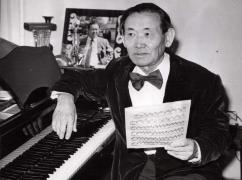 1. Нургиса Тлендиев (1925-1998)-знаменитый казахский композитор, дирижер, домбрист. Автор более 500 музыкальных произведений. Он писал песни, кюи, романсы, поэмы, контаты, оперы, балеты.2.Курмангазы Сагырбаев (1818-1896)-великий казахский народный музыкант, композитор. «Отец» кюя. Его кюи- бесценное духовное наследие казахского народа(К, Ф) Поясняем, что лучшее место за дастарханом предлагали самому уважаемому человеку, который обязательно отвечал на вопросы, пояснял, делился своим мнением. 2.Курмангазы  Сагырбаев (1818-1896)-великий казахский народный музыкант, композитор. «Отец» кюя. Его кюи- бесценное духовное наследие казахского народа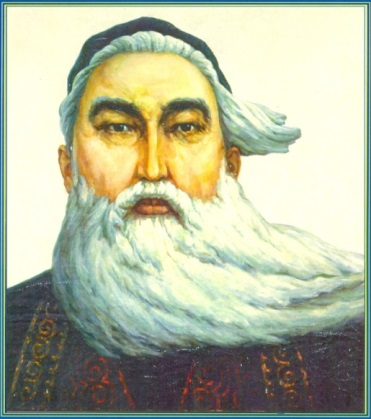 (К, Ф) Поясняем, что лучшее место за дастарханом предлагали самому уважаемому человеку, который обязательно отвечал на вопросы, пояснял, делился своим мнением. Слушание:  Вводим понятие «толгау». Предлагаем прослушать «Ата толгау» Н.Тлендиева.-Объясните по характеру произведения, о чем мог размышлять дедушка, что рассказывал внукам? Почему вы так считаете?(П, Ф) Слушаем кюй «Аман бол, шешем»   С. Курмангазы.Предлагаем в парах сравнить произведения Тлендиева и Курмангазы, используя диаграмму Венна. - Для какого из услышанных вами произведений подойдет определение «прощание»? Почему вы так думаете?Вводим новые понятия: Коштасу – песни прощанияТолгау-рассуждение или размышления по определенному поводу.         Поясняем различие между акыном и жыршы. Акын — это певец - импровизатор. Жыршы — исполнитель песен, рассказчик эпических произведений.Разучить песню:(К, Ф) Разучиваем песню «Наурыз» В начале прослушайте 1 куплет с припевом, затем нужно петь вместеВся природа, вся природа пробудилась ото сна
Это значит, это значит к нам уже пришла весна
Прилетели, прилетели снова птицы в край родной
Мы встречаем праздник светлый, Праздник, праздник под луной.
Наурыз, Наурыз, Наурыз! Казахстан тебя встречает!
Мы начнем, мы начнем, Той начнем. Наш веселый Наурыз!
Выходите, выходите на жайляу поскорей! Торопитесь, торопитесь
Там собрать своих друзей! Начинаем, начинаем
Дружно веселиться. Продолжаем, провожаем.  На веселый Наурыз!» (К, Ф) -Казахи очень гостеприимный народ. Особо почитали акынов, кюйши, жырау. За дастарханом гость обязательно что-нибудь исполнял. Мы пригласим сегодня двух музыкантов, двух композиторов, которые жили в разные эпохи, но их объединяет любовь к музыке, к нашему национальному музыкальному инструменту домбре.См.слайд про композиторов.1. Нургиса Тлендиев (1925-1998)-знаменитый казахский композитор, дирижер, домбрист. Автор более 500 музыкальных произведений. Он писал песни, кюи, романсы, поэмы, контаты, оперы, балеты.2.Курмангазы Сагырбаев (1818-1896)-великий казахский народный музыкант, композитор. «Отец» кюя. Его кюи- бесценное духовное наследие казахского народа(К, Ф) Поясняем, что лучшее место за дастарханом предлагали самому уважаемому человеку, который обязательно отвечал на вопросы, пояснял, делился своим мнением. 2.Курмангазы  Сагырбаев (1818-1896)-великий казахский народный музыкант, композитор. «Отец» кюя. Его кюи- бесценное духовное наследие казахского народа(К, Ф) Поясняем, что лучшее место за дастарханом предлагали самому уважаемому человеку, который обязательно отвечал на вопросы, пояснял, делился своим мнением. Слушание:  Вводим понятие «толгау». Предлагаем прослушать «Ата толгау» Н.Тлендиева.-Объясните по характеру произведения, о чем мог размышлять дедушка, что рассказывал внукам? Почему вы так считаете?(П, Ф) Слушаем кюй «Аман бол, шешем»   С. Курмангазы.Предлагаем в парах сравнить произведения Тлендиева и Курмангазы, используя диаграмму Венна. - Для какого из услышанных вами произведений подойдет определение «прощание»? Почему вы так думаете?Вводим новые понятия: Коштасу – песни прощанияТолгау-рассуждение или размышления по определенному поводу.         Поясняем различие между акыном и жыршы. Акын — это певец - импровизатор. Жыршы — исполнитель песен, рассказчик эпических произведений.Разучить песню:(К, Ф) Разучиваем песню «Наурыз» В начале прослушайте 1 куплет с припевом, затем нужно петь вместеВся природа, вся природа пробудилась ото сна
Это значит, это значит к нам уже пришла весна
Прилетели, прилетели снова птицы в край родной
Мы встречаем праздник светлый, Праздник, праздник под луной.
Наурыз, Наурыз, Наурыз! Казахстан тебя встречает!
Мы начнем, мы начнем, Той начнем. Наш веселый Наурыз!
Выходите, выходите на жайляу поскорей! Торопитесь, торопитесь
Там собрать своих друзей! Начинаем, начинаем
Дружно веселиться. Продолжаем, провожаем.  На веселый Наурыз!» (К, Ф) -Казахи очень гостеприимный народ. Особо почитали акынов, кюйши, жырау. За дастарханом гость обязательно что-нибудь исполнял. Мы пригласим сегодня двух музыкантов, двух композиторов, которые жили в разные эпохи, но их объединяет любовь к музыке, к нашему национальному музыкальному инструменту домбре.См.слайд про композиторов.1. Нургиса Тлендиев (1925-1998)-знаменитый казахский композитор, дирижер, домбрист. Автор более 500 музыкальных произведений. Он писал песни, кюи, романсы, поэмы, контаты, оперы, балеты.2.Курмангазы Сагырбаев (1818-1896)-великий казахский народный музыкант, композитор. «Отец» кюя. Его кюи- бесценное духовное наследие казахского народа(К, Ф) Поясняем, что лучшее место за дастарханом предлагали самому уважаемому человеку, который обязательно отвечал на вопросы, пояснял, делился своим мнением. 2.Курмангазы  Сагырбаев (1818-1896)-великий казахский народный музыкант, композитор. «Отец» кюя. Его кюи- бесценное духовное наследие казахского народа(К, Ф) Поясняем, что лучшее место за дастарханом предлагали самому уважаемому человеку, который обязательно отвечал на вопросы, пояснял, делился своим мнением. Слушание:  Вводим понятие «толгау». Предлагаем прослушать «Ата толгау» Н.Тлендиева.-Объясните по характеру произведения, о чем мог размышлять дедушка, что рассказывал внукам? Почему вы так считаете?(П, Ф) Слушаем кюй «Аман бол, шешем»   С. Курмангазы.Предлагаем в парах сравнить произведения Тлендиева и Курмангазы, используя диаграмму Венна. - Для какого из услышанных вами произведений подойдет определение «прощание»? Почему вы так думаете?Вводим новые понятия: Коштасу – песни прощанияТолгау-рассуждение или размышления по определенному поводу.         Поясняем различие между акыном и жыршы. Акын — это певец - импровизатор. Жыршы — исполнитель песен, рассказчик эпических произведений.Разучить песню:(К, Ф) Разучиваем песню «Наурыз» В начале прослушайте 1 куплет с припевом, затем нужно петь вместеВся природа, вся природа пробудилась ото сна
Это значит, это значит к нам уже пришла весна
Прилетели, прилетели снова птицы в край родной
Мы встречаем праздник светлый, Праздник, праздник под луной.
Наурыз, Наурыз, Наурыз! Казахстан тебя встречает!
Мы начнем, мы начнем, Той начнем. Наш веселый Наурыз!
Выходите, выходите на жайляу поскорей! Торопитесь, торопитесь
Там собрать своих друзей! Начинаем, начинаем
Дружно веселиться. Продолжаем, провожаем.  На веселый Наурыз!» (К, Ф) -Казахи очень гостеприимный народ. Особо почитали акынов, кюйши, жырау. За дастарханом гость обязательно что-нибудь исполнял. Мы пригласим сегодня двух музыкантов, двух композиторов, которые жили в разные эпохи, но их объединяет любовь к музыке, к нашему национальному музыкальному инструменту домбре.См.слайд про композиторов.1. Нургиса Тлендиев (1925-1998)-знаменитый казахский композитор, дирижер, домбрист. Автор более 500 музыкальных произведений. Он писал песни, кюи, романсы, поэмы, контаты, оперы, балеты.2.Курмангазы Сагырбаев (1818-1896)-великий казахский народный музыкант, композитор. «Отец» кюя. Его кюи- бесценное духовное наследие казахского народа(К, Ф) Поясняем, что лучшее место за дастарханом предлагали самому уважаемому человеку, который обязательно отвечал на вопросы, пояснял, делился своим мнением. 2.Курмангазы  Сагырбаев (1818-1896)-великий казахский народный музыкант, композитор. «Отец» кюя. Его кюи- бесценное духовное наследие казахского народа(К, Ф) Поясняем, что лучшее место за дастарханом предлагали самому уважаемому человеку, который обязательно отвечал на вопросы, пояснял, делился своим мнением. Слушание:  Вводим понятие «толгау». Предлагаем прослушать «Ата толгау» Н.Тлендиева.-Объясните по характеру произведения, о чем мог размышлять дедушка, что рассказывал внукам? Почему вы так считаете?(П, Ф) Слушаем кюй «Аман бол, шешем»   С. Курмангазы.Предлагаем в парах сравнить произведения Тлендиева и Курмангазы, используя диаграмму Венна. - Для какого из услышанных вами произведений подойдет определение «прощание»? Почему вы так думаете?Вводим новые понятия: Коштасу – песни прощанияТолгау-рассуждение или размышления по определенному поводу.         Поясняем различие между акыном и жыршы. Акын — это певец - импровизатор. Жыршы — исполнитель песен, рассказчик эпических произведений.Разучить песню:(К, Ф) Разучиваем песню «Наурыз» В начале прослушайте 1 куплет с припевом, затем нужно петь вместеВся природа, вся природа пробудилась ото сна
Это значит, это значит к нам уже пришла весна
Прилетели, прилетели снова птицы в край родной
Мы встречаем праздник светлый, Праздник, праздник под луной.
Наурыз, Наурыз, Наурыз! Казахстан тебя встречает!
Мы начнем, мы начнем, Той начнем. Наш веселый Наурыз!
Выходите, выходите на жайляу поскорей! Торопитесь, торопитесь
Там собрать своих друзей! Начинаем, начинаем
Дружно веселиться. Продолжаем, провожаем.  На веселый Наурыз!» Видео или аудиоФото композиторовДомбыраСлайд про Курмангазы и Н.ТлендиеваН. Тлендиев «Ата толгау»Толгау –(дума, размышление)кюй «Аман бол, шешем» Курмангазы.Таблица Венна.Рабочая тетрадьЗапись «Наурыз»Раздать карточки со словамиВидео или аудиоФото композиторовДомбыраСлайд про Курмангазы и Н.ТлендиеваН. Тлендиев «Ата толгау»Толгау –(дума, размышление)кюй «Аман бол, шешем» Курмангазы.Таблица Венна.Рабочая тетрадьЗапись «Наурыз»Раздать карточки со словамиСередина урока5мин6мин3 мин10 минСередина урока5мин6мин3 мин10 мин(К, Ф) -Казахи очень гостеприимный народ. Особо почитали акынов, кюйши, жырау. За дастарханом гость обязательно что-нибудь исполнял. Мы пригласим сегодня двух музыкантов, двух композиторов, которые жили в разные эпохи, но их объединяет любовь к музыке, к нашему национальному музыкальному инструменту домбре.См.слайд про композиторов.1. Нургиса Тлендиев (1925-1998)-знаменитый казахский композитор, дирижер, домбрист. Автор более 500 музыкальных произведений. Он писал песни, кюи, романсы, поэмы, контаты, оперы, балеты.2.Курмангазы Сагырбаев (1818-1896)-великий казахский народный музыкант, композитор. «Отец» кюя. Его кюи- бесценное духовное наследие казахского народа(К, Ф) Поясняем, что лучшее место за дастарханом предлагали самому уважаемому человеку, который обязательно отвечал на вопросы, пояснял, делился своим мнением. 2.Курмангазы  Сагырбаев (1818-1896)-великий казахский народный музыкант, композитор. «Отец» кюя. Его кюи- бесценное духовное наследие казахского народа(К, Ф) Поясняем, что лучшее место за дастарханом предлагали самому уважаемому человеку, который обязательно отвечал на вопросы, пояснял, делился своим мнением. Слушание:  Вводим понятие «толгау». Предлагаем прослушать «Ата толгау» Н.Тлендиева.-Объясните по характеру произведения, о чем мог размышлять дедушка, что рассказывал внукам? Почему вы так считаете?(П, Ф) Слушаем кюй «Аман бол, шешем»   С. Курмангазы.Предлагаем в парах сравнить произведения Тлендиева и Курмангазы, используя диаграмму Венна. - Для какого из услышанных вами произведений подойдет определение «прощание»? Почему вы так думаете?Вводим новые понятия: Коштасу – песни прощанияТолгау-рассуждение или размышления по определенному поводу.         Поясняем различие между акыном и жыршы. Акын — это певец - импровизатор. Жыршы — исполнитель песен, рассказчик эпических произведений.Разучить песню:(К, Ф) Разучиваем песню «Наурыз» В начале прослушайте 1 куплет с припевом, затем нужно петь вместеВся природа, вся природа пробудилась ото сна
Это значит, это значит к нам уже пришла весна
Прилетели, прилетели снова птицы в край родной
Мы встречаем праздник светлый, Праздник, праздник под луной.
Наурыз, Наурыз, Наурыз! Казахстан тебя встречает!
Мы начнем, мы начнем, Той начнем. Наш веселый Наурыз!
Выходите, выходите на жайляу поскорей! Торопитесь, торопитесь
Там собрать своих друзей! Начинаем, начинаем
Дружно веселиться. Продолжаем, провожаем.  На веселый Наурыз!» (К, Ф) -Казахи очень гостеприимный народ. Особо почитали акынов, кюйши, жырау. За дастарханом гость обязательно что-нибудь исполнял. Мы пригласим сегодня двух музыкантов, двух композиторов, которые жили в разные эпохи, но их объединяет любовь к музыке, к нашему национальному музыкальному инструменту домбре.См.слайд про композиторов.1. Нургиса Тлендиев (1925-1998)-знаменитый казахский композитор, дирижер, домбрист. Автор более 500 музыкальных произведений. Он писал песни, кюи, романсы, поэмы, контаты, оперы, балеты.2.Курмангазы Сагырбаев (1818-1896)-великий казахский народный музыкант, композитор. «Отец» кюя. Его кюи- бесценное духовное наследие казахского народа(К, Ф) Поясняем, что лучшее место за дастарханом предлагали самому уважаемому человеку, который обязательно отвечал на вопросы, пояснял, делился своим мнением. 2.Курмангазы  Сагырбаев (1818-1896)-великий казахский народный музыкант, композитор. «Отец» кюя. Его кюи- бесценное духовное наследие казахского народа(К, Ф) Поясняем, что лучшее место за дастарханом предлагали самому уважаемому человеку, который обязательно отвечал на вопросы, пояснял, делился своим мнением. Слушание:  Вводим понятие «толгау». Предлагаем прослушать «Ата толгау» Н.Тлендиева.-Объясните по характеру произведения, о чем мог размышлять дедушка, что рассказывал внукам? Почему вы так считаете?(П, Ф) Слушаем кюй «Аман бол, шешем»   С. Курмангазы.Предлагаем в парах сравнить произведения Тлендиева и Курмангазы, используя диаграмму Венна. - Для какого из услышанных вами произведений подойдет определение «прощание»? Почему вы так думаете?Вводим новые понятия: Коштасу – песни прощанияТолгау-рассуждение или размышления по определенному поводу.         Поясняем различие между акыном и жыршы. Акын — это певец - импровизатор. Жыршы — исполнитель песен, рассказчик эпических произведений.Разучить песню:(К, Ф) Разучиваем песню «Наурыз» В начале прослушайте 1 куплет с припевом, затем нужно петь вместеВся природа, вся природа пробудилась ото сна
Это значит, это значит к нам уже пришла весна
Прилетели, прилетели снова птицы в край родной
Мы встречаем праздник светлый, Праздник, праздник под луной.
Наурыз, Наурыз, Наурыз! Казахстан тебя встречает!
Мы начнем, мы начнем, Той начнем. Наш веселый Наурыз!
Выходите, выходите на жайляу поскорей! Торопитесь, торопитесь
Там собрать своих друзей! Начинаем, начинаем
Дружно веселиться. Продолжаем, провожаем.  На веселый Наурыз!» (К, Ф) -Казахи очень гостеприимный народ. Особо почитали акынов, кюйши, жырау. За дастарханом гость обязательно что-нибудь исполнял. Мы пригласим сегодня двух музыкантов, двух композиторов, которые жили в разные эпохи, но их объединяет любовь к музыке, к нашему национальному музыкальному инструменту домбре.См.слайд про композиторов.1. Нургиса Тлендиев (1925-1998)-знаменитый казахский композитор, дирижер, домбрист. Автор более 500 музыкальных произведений. Он писал песни, кюи, романсы, поэмы, контаты, оперы, балеты.2.Курмангазы Сагырбаев (1818-1896)-великий казахский народный музыкант, композитор. «Отец» кюя. Его кюи- бесценное духовное наследие казахского народа(К, Ф) Поясняем, что лучшее место за дастарханом предлагали самому уважаемому человеку, который обязательно отвечал на вопросы, пояснял, делился своим мнением. 2.Курмангазы  Сагырбаев (1818-1896)-великий казахский народный музыкант, композитор. «Отец» кюя. Его кюи- бесценное духовное наследие казахского народа(К, Ф) Поясняем, что лучшее место за дастарханом предлагали самому уважаемому человеку, который обязательно отвечал на вопросы, пояснял, делился своим мнением. Слушание:  Вводим понятие «толгау». Предлагаем прослушать «Ата толгау» Н.Тлендиева.-Объясните по характеру произведения, о чем мог размышлять дедушка, что рассказывал внукам? Почему вы так считаете?(П, Ф) Слушаем кюй «Аман бол, шешем»   С. Курмангазы.Предлагаем в парах сравнить произведения Тлендиева и Курмангазы, используя диаграмму Венна. - Для какого из услышанных вами произведений подойдет определение «прощание»? Почему вы так думаете?Вводим новые понятия: Коштасу – песни прощанияТолгау-рассуждение или размышления по определенному поводу.         Поясняем различие между акыном и жыршы. Акын — это певец - импровизатор. Жыршы — исполнитель песен, рассказчик эпических произведений.Разучить песню:(К, Ф) Разучиваем песню «Наурыз» В начале прослушайте 1 куплет с припевом, затем нужно петь вместеВся природа, вся природа пробудилась ото сна
Это значит, это значит к нам уже пришла весна
Прилетели, прилетели снова птицы в край родной
Мы встречаем праздник светлый, Праздник, праздник под луной.
Наурыз, Наурыз, Наурыз! Казахстан тебя встречает!
Мы начнем, мы начнем, Той начнем. Наш веселый Наурыз!
Выходите, выходите на жайляу поскорей! Торопитесь, торопитесь
Там собрать своих друзей! Начинаем, начинаем
Дружно веселиться. Продолжаем, провожаем.  На веселый Наурыз!» (К, Ф) -Казахи очень гостеприимный народ. Особо почитали акынов, кюйши, жырау. За дастарханом гость обязательно что-нибудь исполнял. Мы пригласим сегодня двух музыкантов, двух композиторов, которые жили в разные эпохи, но их объединяет любовь к музыке, к нашему национальному музыкальному инструменту домбре.См.слайд про композиторов.1. Нургиса Тлендиев (1925-1998)-знаменитый казахский композитор, дирижер, домбрист. Автор более 500 музыкальных произведений. Он писал песни, кюи, романсы, поэмы, контаты, оперы, балеты.2.Курмангазы Сагырбаев (1818-1896)-великий казахский народный музыкант, композитор. «Отец» кюя. Его кюи- бесценное духовное наследие казахского народа(К, Ф) Поясняем, что лучшее место за дастарханом предлагали самому уважаемому человеку, который обязательно отвечал на вопросы, пояснял, делился своим мнением. 2.Курмангазы  Сагырбаев (1818-1896)-великий казахский народный музыкант, композитор. «Отец» кюя. Его кюи- бесценное духовное наследие казахского народа(К, Ф) Поясняем, что лучшее место за дастарханом предлагали самому уважаемому человеку, который обязательно отвечал на вопросы, пояснял, делился своим мнением. Слушание:  Вводим понятие «толгау». Предлагаем прослушать «Ата толгау» Н.Тлендиева.-Объясните по характеру произведения, о чем мог размышлять дедушка, что рассказывал внукам? Почему вы так считаете?(П, Ф) Слушаем кюй «Аман бол, шешем»   С. Курмангазы.Предлагаем в парах сравнить произведения Тлендиева и Курмангазы, используя диаграмму Венна. - Для какого из услышанных вами произведений подойдет определение «прощание»? Почему вы так думаете?Вводим новые понятия: Коштасу – песни прощанияТолгау-рассуждение или размышления по определенному поводу.         Поясняем различие между акыном и жыршы. Акын — это певец - импровизатор. Жыршы — исполнитель песен, рассказчик эпических произведений.Разучить песню:(К, Ф) Разучиваем песню «Наурыз» В начале прослушайте 1 куплет с припевом, затем нужно петь вместеВся природа, вся природа пробудилась ото сна
Это значит, это значит к нам уже пришла весна
Прилетели, прилетели снова птицы в край родной
Мы встречаем праздник светлый, Праздник, праздник под луной.
Наурыз, Наурыз, Наурыз! Казахстан тебя встречает!
Мы начнем, мы начнем, Той начнем. Наш веселый Наурыз!
Выходите, выходите на жайляу поскорей! Торопитесь, торопитесь
Там собрать своих друзей! Начинаем, начинаем
Дружно веселиться. Продолжаем, провожаем.  На веселый Наурыз!» Видео или аудиоФото композиторовДомбыраСлайд про Курмангазы и Н.ТлендиеваН. Тлендиев «Ата толгау»Толгау –(дума, размышление)кюй «Аман бол, шешем» Курмангазы.Таблица Венна.Рабочая тетрадьЗапись «Наурыз»Раздать карточки со словамиВидео или аудиоФото композиторовДомбыраСлайд про Курмангазы и Н.ТлендиеваН. Тлендиев «Ата толгау»Толгау –(дума, размышление)кюй «Аман бол, шешем» Курмангазы.Таблица Венна.Рабочая тетрадьЗапись «Наурыз»Раздать карточки со словамиКонец урока5 мин3минКонец урока5 мин3минРефлексия:Что я узнал сегодня?Две звезды одно пожеланиеПеред вами есть карточки с домброй прошу взять цветные карандаши и закрасить ее в зеленый, если урок вы поняли хорошо, красный, если что-то не поняли, желтый, если ничего не поняли.Оценивание (молодец, хорошо, ты можешь лучше)       Домашнее задание: стр. 66 читать, выучить песню «Наурыз»Рефлексия:Что я узнал сегодня?Две звезды одно пожеланиеПеред вами есть карточки с домброй прошу взять цветные карандаши и закрасить ее в зеленый, если урок вы поняли хорошо, красный, если что-то не поняли, желтый, если ничего не поняли.Оценивание (молодец, хорошо, ты можешь лучше)       Домашнее задание: стр. 66 читать, выучить песню «Наурыз»Рефлексия:Что я узнал сегодня?Две звезды одно пожеланиеПеред вами есть карточки с домброй прошу взять цветные карандаши и закрасить ее в зеленый, если урок вы поняли хорошо, красный, если что-то не поняли, желтый, если ничего не поняли.Оценивание (молодец, хорошо, ты можешь лучше)       Домашнее задание: стр. 66 читать, выучить песню «Наурыз»Рефлексия:Что я узнал сегодня?Две звезды одно пожеланиеПеред вами есть карточки с домброй прошу взять цветные карандаши и закрасить ее в зеленый, если урок вы поняли хорошо, красный, если что-то не поняли, желтый, если ничего не поняли.Оценивание (молодец, хорошо, ты можешь лучше)       Домашнее задание: стр. 66 читать, выучить песню «Наурыз»Карточки с домбройКарточки с домброй